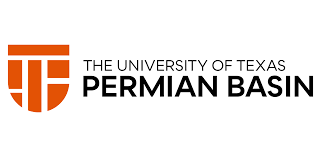 Sexual Harassment Grievance Process FlowchartSexual Misconduct Policy